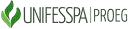 UNIVERSIDADE FEDERAL DO SUL E SUDESTE DO PARÁPRÓ-REITORIA DE ENSINO DE GRADUAÇÃO -PROEGDIRETORIA DE PLANEJ. E PROJETOS EDUCACIONAIS – DPROJDIVISÃO DE PROJETOS EDUCACIONAIS - DIPEANEXO II - FORMULÁRIO DE INSCRIÇÃO DO DISCENTE IDENTIFICAÇÃOIDENTIFICAÇÃOIDENTIFICAÇÃOIDENTIFICAÇÃOIDENTIFICAÇÃOPROGRAMA:(      )  MONITORIA GERAL – Edital 01/2022-Proeg(      )  MONITORIA GERAL – Edital 01/2022-Proeg(       ) MONITORIA LABORATÓRIO Edital 02/2022-Proeg(       ) MONITORIA LABORATÓRIO Edital 02/2022-ProegMonitoria: (      ) Remunerada(      ) Remunerada(      ) Voluntária(      ) VoluntáriaAluno (a): Aluno (a): Aluno (a): Aluno (a): Aluno (a): Matrícula: Matrícula: Matrícula: Matrícula: Matrícula: E-mail: E-mail: E-mail: E-mail: E-mail:   Curso de Graduação:   Curso de Graduação:   Curso de Graduação:   Curso de Graduação:   Curso de Graduação: Campus: Campus: Campus: Campus: Campus: Período em que está matriculado (a): Período em que está matriculado (a): Período em que está matriculado (a): Período em que está matriculado (a): Período em que está matriculado (a): Disciplina em que deseja ser monitor (a): Disciplina em que deseja ser monitor (a): Disciplina em que deseja ser monitor (a): Disciplina em que deseja ser monitor (a): Disciplina em que deseja ser monitor (a): Já foi monitor (a) antes? ( ) Não ( ) Sim, no(s) semestre(s): ( ) Sim, no(s) semestre(s): ( ) Sim, no(s) semestre(s):                              CHECK LIST DE DOCUMENTOS PARA INSCRIÇÃO                              CHECK LIST DE DOCUMENTOS PARA INSCRIÇÃO                              CHECK LIST DE DOCUMENTOS PARA INSCRIÇÃO                              CHECK LIST DE DOCUMENTOS PARA INSCRIÇÃO                              CHECK LIST DE DOCUMENTOS PARA INSCRIÇÃO 1. Formulário de Inscrição, devidamente preenchido e assinado (Anexo II);1. Formulário de Inscrição, devidamente preenchido e assinado (Anexo II);1. Formulário de Inscrição, devidamente preenchido e assinado (Anexo II);1. Formulário de Inscrição, devidamente preenchido e assinado (Anexo II);2. Histórico escolar do ensino médio e/ou boletins escolares do ensino médio;2. Histórico escolar do ensino médio e/ou boletins escolares do ensino médio;2. Histórico escolar do ensino médio e/ou boletins escolares do ensino médio;2. Histórico escolar do ensino médio e/ou boletins escolares do ensino médio;3. Comprovante de renda familiar atualizado do próprio discente ou declaração de situação de desemprego (sem renda), no caso do discente não possuir renda, e também de TODOS os integrantes da família, maiores de 18 anos, de residência no município de origem, considerando os documentos especificados no Quadro 2 deste Edital;3. Comprovante de renda familiar atualizado do próprio discente ou declaração de situação de desemprego (sem renda), no caso do discente não possuir renda, e também de TODOS os integrantes da família, maiores de 18 anos, de residência no município de origem, considerando os documentos especificados no Quadro 2 deste Edital;3. Comprovante de renda familiar atualizado do próprio discente ou declaração de situação de desemprego (sem renda), no caso do discente não possuir renda, e também de TODOS os integrantes da família, maiores de 18 anos, de residência no município de origem, considerando os documentos especificados no Quadro 2 deste Edital;3. Comprovante de renda familiar atualizado do próprio discente ou declaração de situação de desemprego (sem renda), no caso do discente não possuir renda, e também de TODOS os integrantes da família, maiores de 18 anos, de residência no município de origem, considerando os documentos especificados no Quadro 2 deste Edital;4. Cópias de documentos de identidade, com foto, dos membros da família. Para menores de 18 anos, pode-se apresentar certidão de nascimento.4. Cópias de documentos de identidade, com foto, dos membros da família. Para menores de 18 anos, pode-se apresentar certidão de nascimento.4. Cópias de documentos de identidade, com foto, dos membros da família. Para menores de 18 anos, pode-se apresentar certidão de nascimento.4. Cópias de documentos de identidade, com foto, dos membros da família. Para menores de 18 anos, pode-se apresentar certidão de nascimento.5. Marque uma das opções a seguir: (    ) Não candidato a vaga(s) reservada(s)    (    ) Negro(a) de cor preta           (    ) Negro(a) de cor parda     (    ) Quilombola          (     ) Indígena              (     ) Pessoa com Deficiência Obs.:Se candidato à vaga(s) reservada(s), anexar um dos documentos citados nos itens 6.3 a 6.5 do Edital.5. Marque uma das opções a seguir: (    ) Não candidato a vaga(s) reservada(s)    (    ) Negro(a) de cor preta           (    ) Negro(a) de cor parda     (    ) Quilombola          (     ) Indígena              (     ) Pessoa com Deficiência Obs.:Se candidato à vaga(s) reservada(s), anexar um dos documentos citados nos itens 6.3 a 6.5 do Edital.5. Marque uma das opções a seguir: (    ) Não candidato a vaga(s) reservada(s)    (    ) Negro(a) de cor preta           (    ) Negro(a) de cor parda     (    ) Quilombola          (     ) Indígena              (     ) Pessoa com Deficiência Obs.:Se candidato à vaga(s) reservada(s), anexar um dos documentos citados nos itens 6.3 a 6.5 do Edital.5. Marque uma das opções a seguir: (    ) Não candidato a vaga(s) reservada(s)    (    ) Negro(a) de cor preta           (    ) Negro(a) de cor parda     (    ) Quilombola          (     ) Indígena              (     ) Pessoa com Deficiência Obs.:Se candidato à vaga(s) reservada(s), anexar um dos documentos citados nos itens 6.3 a 6.5 do Edital.DECLARAÇÕES EXIGIDASDECLARAÇÕES EXIGIDAS(    ) Fico ciente através desse documento que a falsidade dessa declaração configura crime previsto no Código Penal Brasileiro, e passível de apuração na forma da Lei. (    ) Declaro não possuir pendência em relação a entrega de relatórios de edições anteriores do Programa de Monitoria Geral; (     ) DECLARAÇÃO DE DISPONIBILIDADE DE TEMPO: Declaro que disponho de pelo menos 12 horas semanais para dedicação às atividades de Monitoria, sem qualquer vínculo empregatício com a Universidade Federal do Sul e Sudeste do Pará - UNIFESSPA;  QUANTO À POSSIBILIDADE DE ATUAÇÃO COMO VOLUNTÁRIO, MARQUE 1 DAS OPÇÕES:  (     ) Caso não seja selecionado(a) para monitoria remunerada, tenho interesse em ser monitor(a) voluntário(a); (     ) Não tenho interesse em ser monitor(a) voluntário(a); Nada mais a declarar, e ciente das responsabilidades pelas declarações prestadas, firmo a presente. (    ) Fico ciente através desse documento que a falsidade dessa declaração configura crime previsto no Código Penal Brasileiro, e passível de apuração na forma da Lei. (    ) Declaro não possuir pendência em relação a entrega de relatórios de edições anteriores do Programa de Monitoria Geral; (     ) DECLARAÇÃO DE DISPONIBILIDADE DE TEMPO: Declaro que disponho de pelo menos 12 horas semanais para dedicação às atividades de Monitoria, sem qualquer vínculo empregatício com a Universidade Federal do Sul e Sudeste do Pará - UNIFESSPA;  QUANTO À POSSIBILIDADE DE ATUAÇÃO COMO VOLUNTÁRIO, MARQUE 1 DAS OPÇÕES:  (     ) Caso não seja selecionado(a) para monitoria remunerada, tenho interesse em ser monitor(a) voluntário(a); (     ) Não tenho interesse em ser monitor(a) voluntário(a); Nada mais a declarar, e ciente das responsabilidades pelas declarações prestadas, firmo a presente. Data e local Assinatura do (a) candidato (a) 